Технологическая карта урокаУченика  8    класса ________________________________________________Тема урока: лчеивосы етнеаврсвна____________________________________Цель урока:____________________________________________________________________________________________№ Задание Задание Критерии оценивания Критерии оценивания Баллы 1Выполни сравнение и определи  номер правилаВыполни сравнение и определи  номер правилаОпредели  количество правильных ответов 1 правильный ответ – 1 баллМаксимально 10 балловОпредели  количество правильных ответов 1 правильный ответ – 1 баллМаксимально 10 баллов23Критерии оценивания – 2 балла, если рассказал по памяти правило-1 балл, если подглядывал в таблицу-0 баллов, если не смог рассказать4Оцени себя.  Правильно выполнил задание – 1 баллНеправильно выполнил задание – 0 баллов567Самостоятельная работа Подсчитай  количество набранных баллов за правильное решение задачПодсчитай  количество набранных баллов за правильное решение задачПодсчитай  количество набранных баллов за правильное решение задач8Подведение итогов. Подсчитать количество баллов, заработанных за урок. По указанным критериям поставить отметку за урок.Критерии:  16-14 баллов – оценка «5»11-13 баллов – оценка «4»7-10  баллов – оценка «3»Меньше 7 – выучить тему.Критерии:  16-14 баллов – оценка «5»11-13 баллов – оценка «4»7-10  баллов – оценка «3»Меньше 7 – выучить тему.Критерии:  16-14 баллов – оценка «5»11-13 баллов – оценка «4»7-10  баллов – оценка «3»Меньше 7 – выучить тему.9Домашнее задание.  На «4» - № 724, 725, 728(а,б)На «5» - № 728 (в,г), 729(а,в), 730(г),Творческое задание: найти  пословицы, в которых есть сравнение. Например. Маленькое дело лучше большого безделья)Домашнее задание.  На «4» - № 724, 725, 728(а,б)На «5» - № 728 (в,г), 729(а,в), 730(г),Творческое задание: найти  пословицы, в которых есть сравнение. Например. Маленькое дело лучше большого безделья)Домашнее задание.  На «4» - № 724, 725, 728(а,б)На «5» - № 728 (в,г), 729(а,в), 730(г),Творческое задание: найти  пословицы, в которых есть сравнение. Например. Маленькое дело лучше большого безделья)Домашнее задание.  На «4» - № 724, 725, 728(а,б)На «5» - № 728 (в,г), 729(а,в), 730(г),Творческое задание: найти  пословицы, в которых есть сравнение. Например. Маленькое дело лучше большого безделья)Домашнее задание.  На «4» - № 724, 725, 728(а,б)На «5» - № 728 (в,г), 729(а,в), 730(г),Творческое задание: найти  пословицы, в которых есть сравнение. Например. Маленькое дело лучше большого безделья)Домашнее задание.  На «4» - № 724, 725, 728(а,б)На «5» - № 728 (в,г), 729(а,в), 730(г),Творческое задание: найти  пословицы, в которых есть сравнение. Например. Маленькое дело лучше большого безделья)10Рефлексия. Ответь на вопросыТрудным ли для тебя был материал урока?..................Пригодится ли тебе новый материал в дальнейшем?...... где?........Работал ли ты на уроке в полную силу?Как эмоционально ты чувствовал себя на уроке?Рефлексия. Ответь на вопросыТрудным ли для тебя был материал урока?..................Пригодится ли тебе новый материал в дальнейшем?...... где?........Работал ли ты на уроке в полную силу?Как эмоционально ты чувствовал себя на уроке?Рефлексия. Ответь на вопросыТрудным ли для тебя был материал урока?..................Пригодится ли тебе новый материал в дальнейшем?...... где?........Работал ли ты на уроке в полную силу?Как эмоционально ты чувствовал себя на уроке?Рефлексия. Ответь на вопросыТрудным ли для тебя был материал урока?..................Пригодится ли тебе новый материал в дальнейшем?...... где?........Работал ли ты на уроке в полную силу?Как эмоционально ты чувствовал себя на уроке?Рефлексия. Ответь на вопросыТрудным ли для тебя был материал урока?..................Пригодится ли тебе новый материал в дальнейшем?...... где?........Работал ли ты на уроке в полную силу?Как эмоционально ты чувствовал себя на уроке?Рефлексия. Ответь на вопросыТрудным ли для тебя был материал урока?..................Пригодится ли тебе новый материал в дальнейшем?...... где?........Работал ли ты на уроке в полную силу?Как эмоционально ты чувствовал себя на уроке?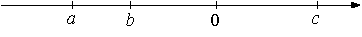 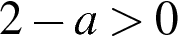 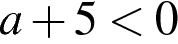 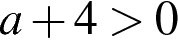 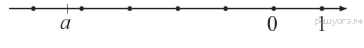 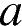 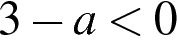 